        ООО «Гусельский Бетон»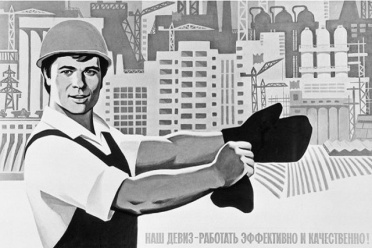 КОМЕРЧЕСКОЕ ПРЕДЛОЖЕНИЕ        ООО «ГБЗ» предлагает  заключить договор на поставку товарного бетона. Продукция завода регулярно проходит проверку на соответствие требованиям ГОСТ в лаборатории ООО «Дитеско». Для выпуска продукции используются высококачественные инертные материалы пригодные к использованию в сфере жилищного и промышленного строительства. На все материалы имеются санитарно-эпидемиологические заключения, паспорта качества, сертификаты соответствия. Используемые в производстве добавки повышают удобоукладываемость и формируемость бетонных смесей, улучшают физико-механические показатели и строительно-технические свойства бетона. Производство бетона полностью автоматизировано, что исключает возможность нарушения технологического процесса.                                                                                        С 16.03.2020 года.На  известняковом щебне                                                                                                                                                                                                                        *Цены на бетон указаны без учета доставки.ПЕСКО-БЕТОН                                                                                                                                                                                                                      *Цены на бетон указаны без учета доставки                                                                                                    РАСТВОР КЛАДОЧНЫЙ                                                                                                                                                                                                                      *Цены на бетон указаны без учета доставки            Индивидуальный подход к каждому заказчику. Доставка бетона осуществляется автотранспортом предприятия автобетоносмесителями объёмом до 8 м³.           Производство расположено по адресу : г. Саратов 2-я Гуселка б/нСтоимость доставки по городу Саратову от 3000 руб. НАДЕЕМСЯ НА ВЗАИМОВЫГОДНОЕ СОТРУДНИЧЕСТВОС уважением                                                                        Директор                                                                                        Смирнов В. А.№МАРКА БЕТОНАКласс бетонаСтоимость за 1м3Стоимость за 1м3 с пластификатором (под бетононасос)1М-100 щебень известняковый фракция 5х20В - 7,52950,00 руб.-------------2М-150 щебень известняковый фракция 5х20В - 103000,00 руб.-------------3М-200 щебень известняковый фракция 5х20В - 153200,00 руб.3300,00 руб.4М-250 щебень известняковый фракция 5х20В - 203300,00 руб.3400,00 руб.5М-300 щебень известняковый фракция 5х20В - 22,53900,00 руб.4000,00 руб.6М-350 щебень известняковый фракция 5х20В - 254000,00 руб.4100,00 руб.№МАРКА ПЕСКО БЕТОНАКласс бетонаСтоимость за 1м³ Стоимость за 1м3 с пластификатором (под бетононасос)1М-100 песок речной 1.75 МкрВ - 7,52800,00 руб.----------------2М-125 песок речной 1.75 МкрВ – 103000,00 руб.3100,00 руб.3М-150 песок речной 1.75 МкрВ – 12,53100,00 руб.3200,00 руб.4М-200 песок речной 1.75 МкрВ - 153400,00 руб.3500,00 руб.№МАРКА РАСТВОРА КЛАДОЧНОГОКласс бетонаСтоимость за 1м³Стоимость за 1м3 с пластификатором (под бетононасос)1М-50 песок горныйВ – 2,52250,00 руб.-------------------2М-75 песок горныйВ - 52500,00 руб.-------------------3М-100 песок горныйВ – 7,52750,00 руб.-------------------4М-125 песок горныйВ - 102950,00 руб.2950,00 руб.5М-150 песок горныйВ – 12,53050,00 руб.3050,00 руб.6М-200 песок горныйВ - 153300,00 руб.3300,00 руб.